ЗАЯВКА НА ОКАЗАНИЕ УСЛУГПросим оказать следующие консультационные и информационные услуги Название статьи на русском языкеНазвание статьи на английском языке Предметная область  – ____________________________ (на русском/ английском языке)Subject Area: __________________________________________________Subject Category: ______________________________________________Объем рукописи  – _________знаков с пробелами (цифры, формулы и т.д. не учитываются).Объем рукописи  – _________СЛОВ.Желаемая страна издания журнала________________________________Желаемый квартиль журнала ____________________________________Названия журналов, выбранных самим автором, (если есть) ______________________________________________________________________________________________________________________________________________________________________________________________________________________________________________________________________________________________________________________________________________________________________________________________________________________________________________________________________________________________________Аннотация статьи на русском и английском языках:________________________________________________________________________________________________________________________________________________________________________________________________________________________________________________________________________________________________________________________________________________________________________________________________________________________________________________________________________________________________________________________________________________________________________________________________________________________________________________________________________________________________________________________________________________________________________________________________________________________________________________________________________________________________________________________________________________________________________________________________________________________________________________________________________________________________________________________________________________________________________________________________________________________________________________________________Ключевые слова на русском и английском языках:_____________________________________________________________________________________________________________________________________________________________________________________________________________________________________________________________________________________________________________________________________________________________________________________________________________________________________________________________________________________________________         Авторский коллектив:         ФИО всех авторов статьи полностью на русском и английском языке        Место работы и должности всех авторов на русском и английском языкеОтветственный автор (ФИО, сотовый телефон, эл. адрес): __________________________________________________________________Плательщик по договору (организация или физическое лицо):1) реквизиты организации2) полностью данные физ. лица (ФИО, почтовый адрес с индексом для корреспонденции, эл. адрес, сотовый телефон для оперативной связи)3) Резидент РФ, Нерезидент РФГотовы исправить замечания по статье, заключить договор * и оплатить расходы на публикацию, перевод статьи и рецензирование.Ответственный автор _____________________ Подпись, датаСогласовано с соавторами, которые согласны на публикацию и информированы о расходах _____________________ Подпись, датаПеред заключением договора необходимо дополнительно прислать подписанный скан заявления всего авторского коллектива с согласием о публикацию статьи и подтверждением полномочий ответственного автора статьи (в произвольной форме).* Внимание! Для нерезидентов РФ договор заключается с ИП Васильев Игорь Владимирович или ООО «МОНБЛАН».Доступны переводы на карту Сбербанка, WU, Сontact, Золотая Корона и т.п.НомерНужное отметить 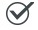 Вид услугиКол-во, усл. ед.Примечания1Подбор зарубежных исследований/статей, обзоров и т.д. по проблематике статьи для выполнения требований зарубежного журнала по обзору мировых научных достижений по проблеме статьиУказать количество источников и период2Подготовка рецензий на статью на английском языкеКоличество рецензий3Помощь в получении рецензий от ведущих экспертов в области исследованияКоличество  рецензий4Подбор журналов,  лучше всего подходящих для нашей статьи, с указанием достоинств и недостатков каждого из баз Web of Science, Scopus, PubMed,  Cabell’s Directory.Количество  журналовИз каких баз5Консультации по статье профильного специалиста, доктора наук6Перевод текста статьи переводчиком, специалистом по проблеме статьизнаков с пробелами7Редактура текста носителем языказнаков с пробелами8Редактура текста носителем языка, Ph.Dслов9Оформление статьи согласно требованиям конкретного журнала. Обработка рисунков и таблиц. Оформление списка литературы10Написание сопроводительного письма в редакцию, регистрация профиля автора на сайте журнала/издателя, подача статьи и сопроводительных документов в журнал11Переписка с редакцией журнала по статье,  контроль за прохождением рецензирования рукописи в редколлегии журнала;
переписка и переговоры с редколлегией журнала по замечаниям, подача исправленной статьи, звонки наших переводчиков в редакцию с предоставлением аудиозаписи разговора.12Консультации по замечаниям, высказанным рецензентами, консультации по доработкам13Поиск соавторов за рубежом14Услуги по переводу публикационной платы в редакцию журнала15Контроль публикации статьи и отправки печатного экз. автору16Помощь в отслеживании индексации статей в базах, переписка со службами поддержки клиентов